	Type :  	Nouvelle licence	 Renouvellement	 Transfert – Nom du club J'ai déjà un IUF (Identifiant Unique Fédéral) : 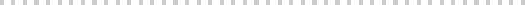 LicenciéNom …………………………………………..	Prénom	…………………………………………………				Nationalité :	…………………………………	Sexe (H/F) :……….	Date de naissance : 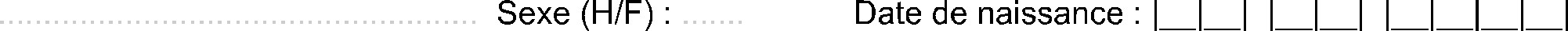 Adresse :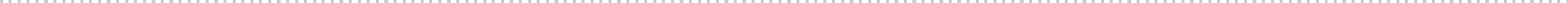 Code postal :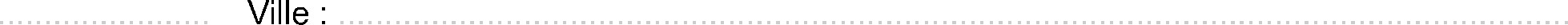 E-mail personnel : :	Tél: ………………………………… 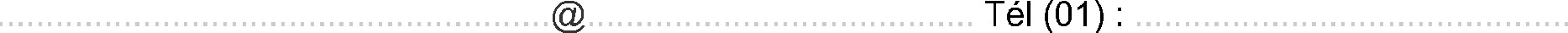 (obligatoire)									Tél :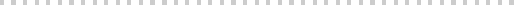 En application des art.39 et suivants de la loi « informatique et libertés » du 6 janvier 1978 modifiée, vous disposez d'un droit d'accès, de rectification et de mise à jour des données vous concernant conservées par informatique. Si vous souhaitez exercer ce droit et obtenir communication des informations vous concernant, veuillez-vous adresser au service « Licence » de la Fédération Française de Natation, 104 rue martre , CS 70052 - 92583 CLICHY CEDEXEn application de l'article R.232-52 du code du sport, (cocher l'une ou l'autre des deux cases) Autorise tout prélèvement nécessitant une technique invasive (prise de sang, prélèvement de phanères) lors d'un contrôle antidopage sur l'enfant mineur ou le majeur protégé (nom et prénom)  Reconnais être informé que l’absence d’autorisation parentale est constitutive d’un refus de se soumettre a ce contrôle et est susceptible d’entrainer des sanctions disciplinaires à son égard.ASSURANCELe soussigné déclare avoir : Reçu et pris connaissance des informations minimales de garanties de base « Accidents Corporels » attachées à la licence FFNPris connaissance du bulletin permettant de souscrire personnellement des garanties complémentaires à l'assurance de base « Individuelle Accident » auprès de l'assureur fédéral.Garantie de base « individuelle accident » OUI, je souhaite bénéficier de la garantie « Individuelle Accident » et «Assistance Rapatriement» comprise dans la licence FFN. NON, je renonce à bénéficier de la garantie « Individuelle Accident » et «Assistance Rapatriement» et donc à toute couverture en cas d'accident corporel (Coût remboursé en cas de refus : environ 0,16 € TTC et 0,05 € TTC pour les bébés nageurs. Dans ce cas, envoyer une copie de ce formulaire auprès de la FFN)Garantie complémentaire OUI, je souhaite souscrire une option complémentaire. Dans ce cas, remplir le formulaire de souscription disponible auprès du club et le renvoyer à l'assureur en joignant un chèque à l'ordre de celui-ci. NON, je ne désire pas souscrire d'option complémentaire.INFORMATIONSLICENCE COMPETITIONLICENCE NATATION POUR TOUSLICENCE ENCADREMENTJe souhaite recevoir les e-mailings d'information de la FFN, Ligue, Comité et les e-mailings d'offres promotionnelles de la FFN et de ses partenaires. OUI	 NONNatation (l)		Natation Artistique (l) 	Plongeon (l) 		Water-Polo 		Eau libre (l)		Eau libre promotionelle (2) (2) Ne pouvant pas participer aux championnats de France	(1) Comprenant la catégorie des maîtres		ActivitéNatation (l) 		Natation Artistique (l) 	Plongeon (l) 		Water-Polo 		Eau libre (l)		Nagez Forme Santé	Nagez Forme Bien être	Eveil		(3) Pour participer à la tournée "AQUA CHALLENGE",'e certificat médical fourni doit expressément attester de l'absence de contre-indication à la pratique de la Natation en eau-libre en CompétiEntraineur	  Officiel		Président		Secrétaire Général.			Trésorier.		Autre Dirigeant		BénévoleEntraineur	  Officiel		Président		Secrétaire Général.			Trésorier.		Autre Dirigeant		BénévoleSIGNATURE le 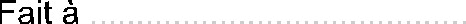 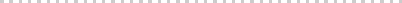 exemplaire au clubexemplaire au licencié(Personne investie de l'autorité parentale pour les mineurs / Personne investie de l'autorité pour les majeurs protégés)(Personne investie de l'autorité parentale pour les mineurs / Personne investie de l'autorité pour les majeurs protégés)